Dobrý den šesťáci,dnes mám pro vás opět „aktivitku“.  Vašim úkolem bude správně trefovat krtka. Tato hra pro vás bude sloužit jako opakování na nadcházející prověrku Jak na to:1. Kliknete na odkaz : https://wordwall.net/cs/resource/13054500/drogy-d2. na pravé straně ve sloupečku přepněte na PRÁSKNI KRTKA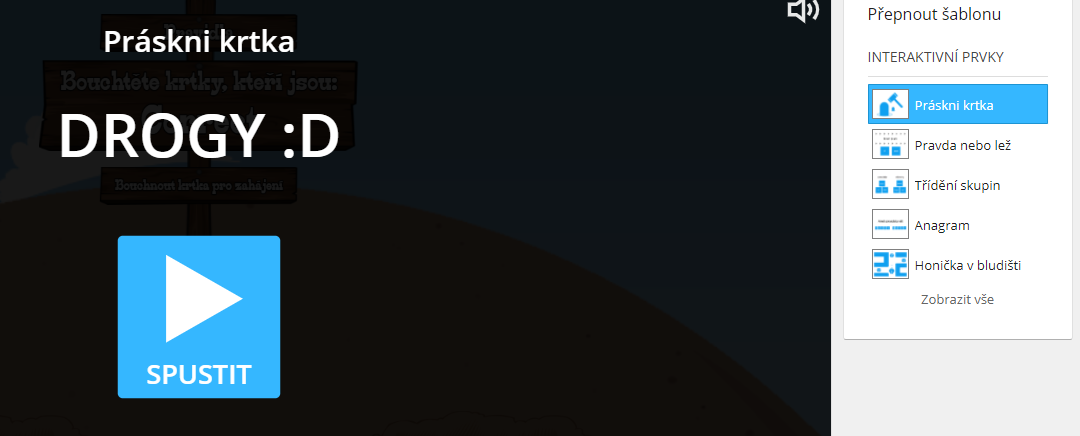 3. spustíte a dáte se do toho4. Na konci na vás vyskočí tabulka a vy budete vědět, jak jste dopadli.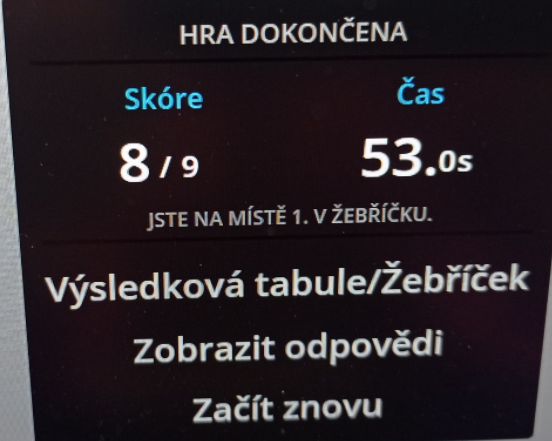 Dnes nic neposílejte, je to jen cvičné opakování pro vásPřeji vám krásné VelikonoceŠ.P.